T.C.YEDİTEPE ÜNİVERSİTESİYÜKSEK LİSANS ÖĞRENCİLERİNİNMEZUNİYET İLİŞİK KESME BELGESİÖĞRENCİNİN ADI SOYADI		:	NUMARASI					:	ENSTİTÜSÜ					:	BÖLÜMÜ(BİTİRDİĞİ PROGRAM)	:ÖĞRENCİNİN İMZASI 			:BAŞVURU TARİHİ				:Not : Mezuniyet İlişki Kesme işlemlerinin tamamlanabilmesi için mezunform.yeditepe.edu.tr adresinden güncellemelerinizi yapınız.NOT : MEZUNİYET BELGESİ ALABİLMEK İÇİN İLGİLİ BİRİMLERDEN  ONAYLARIN ALINMASI MECBURİDİR.BİRİM ADIÜNVANI/ ADI VE SOYADITARİH VE İMZAİLİŞKİ DURUMUMALİ İŞLER MÜDÜRLÜĞÜ(Rektörlük Binası 3. Kat)MERKEZ KÜTÜPHANESİ(Rektörlük Binası 1. Kat)YURT MÜDÜRLÜĞÜ(Sosyal Tesisler Binası -1 Kat)ENSTİTÜ SEKRETERİ(Bağlı Olunan Enstitü)Yukarıda açık kimliği yazılı öğrenci gerekli tüm sorumluluklarını yerine getirmiş ve Yönetim Kurulu'nun  …………………………. tarih ve ……………………...sayılı kararı ile Enstitümüzden  mezun olduğundan ilişiği kesilmiştir	Yukarıda açık kimliği yazılı öğrenci gerekli tüm sorumluluklarını yerine getirmiş ve Yönetim Kurulu'nun  …………………………. tarih ve ……………………...sayılı kararı ile Enstitümüzden  mezun olduğundan ilişiği kesilmiştir	Yukarıda açık kimliği yazılı öğrenci gerekli tüm sorumluluklarını yerine getirmiş ve Yönetim Kurulu'nun  …………………………. tarih ve ……………………...sayılı kararı ile Enstitümüzden  mezun olduğundan ilişiği kesilmiştir	Yukarıda açık kimliği yazılı öğrenci gerekli tüm sorumluluklarını yerine getirmiş ve Yönetim Kurulu'nun  …………………………. tarih ve ……………………...sayılı kararı ile Enstitümüzden  mezun olduğundan ilişiği kesilmiştir	ÖĞRENCİ İŞLERİ MÜDÜRLÜĞÜ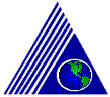 